3PEAKS ATV RentalsInsurance FormATV Plan – Parts and Labor coverage for the rental unit includes a max deductible of $2,500.00 for ATV rental units.  This plan also covers any down time of the unit.  The plan is sold at $25.00 per unit per day.Acceptance of coverage - __________________________________________________UTV Plan - Parts and Labor coverage for the rental unit includes a max deductible of $4,000.00 for UTV rental units.  This plan also covers any down time of the unit.  The plan is sold at $25.00 per unit per day.Acceptance of coverage - __________________________________________________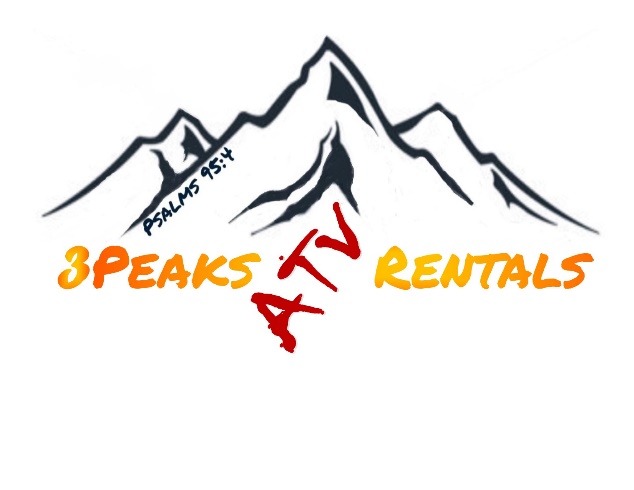 